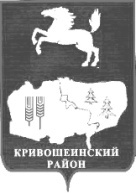 АДМИНИСТРАЦИЯ КРИВОШЕИНСКОГО РАЙОНАПОСТАНОВЛЕНИЕ  23.07.2021                                                                                                                               № 487с. КривошеиноТомской областиОб отмене постановления Администрации Кривошеинского районаНа основании протеста прокуратуры Кривошеинского района на постановление Администрации   Кривошеинского   района  от  03.04.2017 № 147 «Об утверждении порядка формирования, ведения и обязательного опубликования перечня муниципального имущества муниципального образования Кривошеинский район, свободного от прав третьих лиц                     (за исключением имущественных прав субъектов малого и среднего предпринимательства)»               от 20.07.2021 № 46-2021         ПОСТАНОВЛЯЮ:1. Признать утратившим силу постановление Администрации Кривошеинского района от 03.04.2017 № 147 «Об утверждении порядка формирования, ведения и обязательного опубликования перечня муниципального имущества муниципального образования Кривошеинский район, свободного от прав третьих лиц (за исключением имущественных прав субъектов малого и среднего предпринимательства)».2. Настоящее постановление вступает в силу с даты его подписания.3. Разместить настоящее постановление в Сборнике нормативных актов Администрации Кривошеинского района и на официальном сайте муниципального образования Кривошеинский район в информационно - телекоммуникационной  сети «Интернет» http://kradm.tomsk.ru.4.Контроль за исполнением настоящего распоряжения возложить на заместителя Главы Кривошеинского района по социально – экономическим вопросам.Глава Кривошеинского района                                                                 А.Н. Коломин                                     		Наталья Валерьевна Идикеева (8-38-251) 2-11-81Прокуратура, Шлапаков, Крайсман, Идикеева-2